Program & Grant Awards (PGA) Committee MeetingFriday, August 21, 2020First 5 Madera County525 E. Yosemite AvenueMadera, CA  936389:00 a.m.AGENDACall to orderAdoption of Committee AgendaConsideration of July 17, 2020 PGA MinutesPublic CommentsThis time is offered for members of the public wishing to address the Committee on matters NOT listed on the agenda.  Committee members may listen but not discuss matters not on the agenda.Action/DiscussionPGA Chairperson Appointment (Action)With the departure of Commissioner Massetti from the PGA Committee, the PGA Committee will appoint a new chairperson.Review of the Carry-Over Request Received from CASA of Fresno and Madera Counties (Action)The Committee will discuss the carry-over request received from CASA of Fresno and Madera Counties.Discuss 2021-2022 Funding Opportunities (Discussion)The Committee will begin discussion regarding investment strategies for the 2021-2022 funding cycle.AnnouncementsNext MeetingFirst 5 Madera County Commission Meeting – September 2, 2020Program & Grant Awards Committee Meeting – September 18, 2020 Meeting Adjourned*SPECIAL NOTICE REGARDING PUBLIC PARTICIPATION DUE TO COVID-19*Given the current Shelter-in-Place Order covering the State of California and the Social Distance Guidelines issued by Federal, State, and Local Authorities, First 5 Madera County is implementing the following changes for attendance and public comment at all First 5 Madera County meetings until notified otherwise. First 5 Madera County facilities will not be open to the public.  Any member of the First 5 PGA Committee may participate from a remote location by teleconference.  The First 5 PGA Meeting will be accessible via live-streaming online to all members of the public on:August 21, 2020https://us02web.zoom.us/j/85023958940Meeting ID: 850 2395 8940One tap mobile+16699006833,,85023958940# US (San Jose)+12532158782,,85023958940# US (Tacoma)WRITTEN COMMENTS.  If you wish to address any item listed on the Agenda by written comment, please submit comments in writing to Erika Wright by mail or email.  Written comments must be received no later than one hour prior to the start of the meeting.  All comments will be included as part of the administrative record.E-MAIL: XVILLASENOR@FIRST5MADERA.NETMAIL: 525 E. Yosemite Ave., Madera, CA 93638For all written comments please provide: Meeting Date - Agenda Item Number - Name - Comment (please limit to 300 words or 3 minutes). Please submit a separate response for each item you are commenting on.  Any portion of your comment extending past three (3) minutes may not be read aloud due to time restrictions, but will be made part of the record of proceedings.  Please be aware that any public comments received that do not specify a particular agenda item will be read aloud during the general public comment portion of the agenda.  If a written comment is received less than one hour before the start of the meeting, efforts will be made to read the comment into the record.  However, staff cannot guarantee that written comments received less than one hour before will be read.  All written comments that are not read into the record will be made part of the record of proceedings, provided that such comments are received prior to the end of the First 5 Madera County PGA Meeting.Verbal Comments. If you wish to speak to the Commission on an item by telephone, you must contact Xochitl Villaseñor at (559) 675-4013 or by email at xvillasenor@first5madera.net no later than one hour prior to the start of the meeting. You will be asked to provide your name, phone number, and email address.  You will be emailed detailed instructions on how to participate verbally via Zoom.  You will be placed on mute until we get to the public comment portion of the item you have requested to address.  At this point you will be unmuted.  You will be able to speak to the PGA for up to three (3) minutes.Noticed Public Hearings: For noticed public hearings, all public comments must be received by the close of the public hearing period.  All written comments received by the close of the public hearing period will be read aloud by a staff member during the applicable agenda item, provided that such comments may be read within three (3) minutes allotted to each speaker.  Any portion of your comment extending past three (3) minutes may not be read aloud due to time restrictions, but will be included in the record of proceedings.  If a comment on a public hearing item is received after the close of the public hearing, such comment will be treated like a general public comment and made part of the record of proceedings, provided that such comment is received prior to the end of the meeting.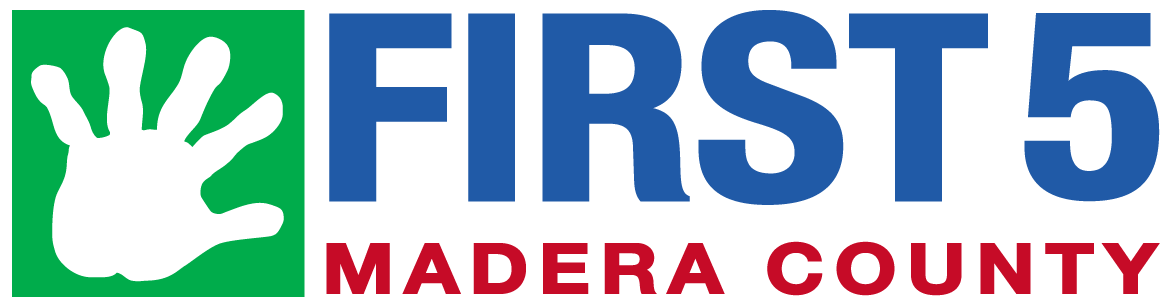 